.Intro: Starts on the word 'thirsty' - after 16 counts. Weight is on the Left. (3.04 mins - BPM 112)# Restart after 16 counts on wall 4 & 8. Dance to count 15 and modify the step R side to step R touch and restartStep Side R - 1/4 L Coaster - Ball Back Together - L Rock - Recover Together - R Rock - Recover TogetherL Forward - 1/4 R Pivot - Weave - Cross 1/2 R Unwind - Kick Ball Side #L Sailor - 1/4 R Sailor Step - Forward 1/2 Pivot - Shuffle Forward LRLForward 1/2 L Pivot - Turn 1/4 L Step R to R side - Cross L over R - Turn 1/4 L Sweep - Behind Side Cross - Hold Ball Cross# RestartsDuring wall 4 (9.00) restart after 16 counts (3.00) modify theKick L forward, Step L beside R, Step R to R Side (kick ball side) to Kick L forward, Step L beside R, Touch R beside L (kick ball touch)During wall 8 (12.00) restart after 16 counts (6.00) modify theKick L forward, Step L beside R, Step R to R side (kick ball side) to Kick L forward, Step L beside R, Touch R beside L (kick ball touch)Mark Simpkin - Southern Cross Line Dancers - www.southerncrosslinedance.commsimpkin@bigpond.net.au M 0418 440 402Come Turn Me on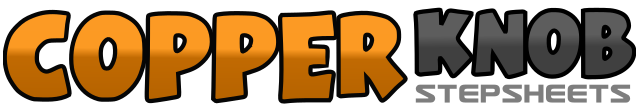 .......Count:32Wall:4Level:Intermediate.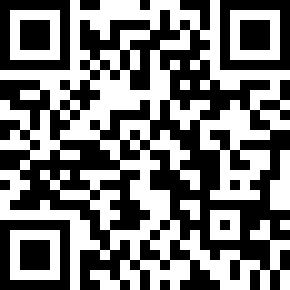 Choreographer:Mark Simpkin (AUS) - May 2021Mark Simpkin (AUS) - May 2021Mark Simpkin (AUS) - May 2021Mark Simpkin (AUS) - May 2021Mark Simpkin (AUS) - May 2021.Music:Come Turn Me On - Casey BarnesCome Turn Me On - Casey BarnesCome Turn Me On - Casey BarnesCome Turn Me On - Casey BarnesCome Turn Me On - Casey Barnes........1 2&3Step R to R side, Turn 1/4 L stepping Back L, R tog, Step Fwd L (9.00)&4&Step R beside L, Step L back, Step R beside L56&Rock/Sway L forward rolling hip anti - clockwise, Recover R, Step L beside R78&Rock/Sway R forward rolling hip clockwise, Recover L, Step R beside L1 2Step L forward, 1/4 R pivot (12.00)3&4&Cross L over R, Step R to R side, Step L behind R, Step R to R side5 6Cross L over R, Unwind 1/2 R stepping taking weight on R (6.00)7&8Kick L forward, Step L beside R, Step R to R side (kick ball side)1&2Step L behind R, Step R to R side, Step L in place, (sailor step)3&4Turn 1/4 R stepping R back, Step L beside R, Step R forward (turning sailor step) (9.00)5 6Step L forward, 1/2 R pivot (3.00)7&8Step L forward, Step R beside L, Step L forward (shuffle LRL)1 2Step R forward, 1/2 L pivot (wgt on L) (9.00)3&4Turn 1/4 L stepping R to R side, Step L across R, Turn 1/4 L stepping R back sweeping L around, (3.00)5&6Step L behind R, Step R to R side, Cross L over R,7&8Hold, Step R to R side, Cross L over R (ball cross)